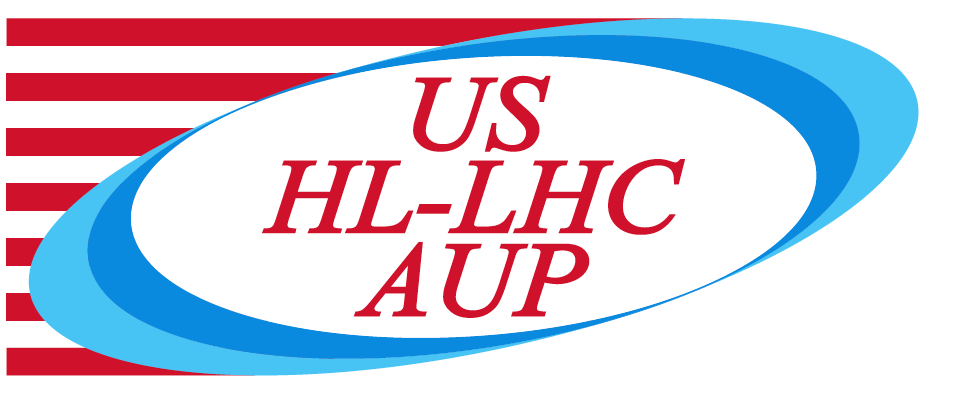 US HL-LHC Accelerator Upgrade ProjectINTERFACE CONTROL DOCUMENTWBS 302.2.01 – 302.4.01Revision HistoryTABLE OF CONTENTS1.	Introduction	42.	ICD Approval	43.	Table 1 – Physical Interfaces	44.	Table 2 – Data Interfaces	4IntroductionThis Interface Control Document (ICD) provides complete information about the technical interfaces between the two entities named below. This ICD contains two tables: Table 1 – Physical Interfaces and Table 2 – Data Interfaces. Physical Interfaces include the flow of materials from one WBS entity to another, while Data Interfaces include the flow of data and documentation from one WBS entity to another.This ICD details documents to be sent after MQXFA magnet vertical test to the magnet review board for making a decision about magnet shipment for cold-mass assembly or re-work.  ICD ApprovalElectronic signature is required by the following personnel:Table 1 – Physical InterfacesNote: There are no physical interfaces.Table 2 – Data InterfacesNote: hyperlinks within table link to other controlled documents that define the data interfacePrepared by:Giorgio Ambrosio, WBS 302.2.01 L3 Manager, FermilabJoe Muratore, WBS 302.4.01 L3 Manager, BNLReviewed by: Giorgio Ambrosio, WBS 302.2 L2 ManagerSandor Feher, WBS 302.4 L2 ManagerRuben Carcagno, HL-LHC AUP Deputy Project Manager, FNALTom Page, HL-LHC AUP System Integration Engineer, FNALApproved by:Giorgio Apollinari, HL-LHC AUP Project Manager, FNALRevisionDateSection No.Revision Descriptionv06/26/18AllInitial ReleaseV17/1/184Updated table and added reference to US-HiLumi-doc-1325This document represents interfaces between the following two entities:This document represents interfaces between the following two entities:WBS 302.2.01 Magnet Design, Integration and CoordinationWBS 302.4.01 Magnets Vertical TestWBS ManagerWBS ManagerUS HL-LHC AUP Project Management OfficeWBS 302.2.01 L3 ManagerWBS 302.4.01 L3 ManagerWBS 302.2 ManagerWBS 302.4 ManagerSystem Integration ManagerDeputy Project ManagerProject ManagerItemWBS 302.2.01 ProvidesWBS 302.4.01 ProvidesReference Documents, Drawings, etc.ItemWBS 302.2.01 ProvidesWBS 302.4.01 ProvidesReference Documents, Drawings, etc.Magnet Test ReportTest report for each magnet, within one month after vertical test is completed. Example of MQXF test report:US-HiLumi-doc-930Magnet Test DataStrain gauge data, magnetic measurement data, quench data, and quench summary list (excel file), uploaded on online folder within one week after vertical test is completed.US-HiLumi-doc-1325